Autumn 1 Y3 Place Value and ENL strategies  Y3 Place Value and ENL strategies NotesRecall facts document should also be used as continuous provision/ assessment to check children  are secure on Y3 objectives. Previous CT should have noted any gaps on previous recall facts document. See Y3 Spring 1Recall facts document should also be used as continuous provision/ assessment to check children  are secure on Y3 objectives. Previous CT should have noted any gaps on previous recall facts document. See Y3 Spring 1Autumn 1Y4 Place ValueY4 Place ValueNotesRoman Numerals should be taught as continuous provision as should time. Use the language of unitising for example 70 is 7 tens 170 is one hundred and 7 tens and also 17 tens Roman Numerals should be taught as continuous provision as should time. Use the language of unitising for example 70 is 7 tens 170 is one hundred and 7 tens and also 17 tens By the end of the teaching sequence children should…Examples  and models and images to useExamples  and models and images to useKey concepts for Place ValueAll place value should be taught through the following for the applicable numbers:PV chart with dienes and from Y4 PV counters and dienesChildren should show a number with dienes and from Y4 PV counters and dienesShow numbers on an ENL and a demarcated number lineShow numbers on a gattengno chart Partition numbers by place valuePartition numbers in a variety of waysShow partitioning with part whole models (bar and circle)Order and compare numbers using images and a number line and verbal reasoningRead and write numbersKey concepts for Place ValueAll place value should be taught through the following for the applicable numbers:PV chart with dienes and from Y4 PV counters and dienesChildren should show a number with dienes and from Y4 PV counters and dienesShow numbers on an ENL and a demarcated number lineShow numbers on a gattengno chart Partition numbers by place valuePartition numbers in a variety of waysShow partitioning with part whole models (bar and circle)Order and compare numbers using images and a number line and verbal reasoningRead and write numbersKnow there are 10 thousands in 10,000 and 100 hundreds in 10,000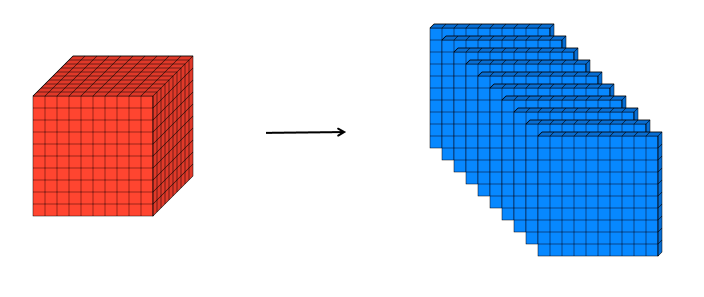 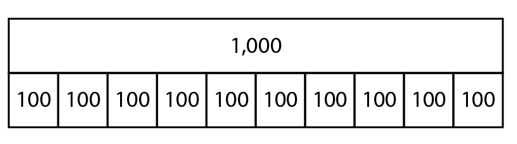 Count in 1000s to 10,000 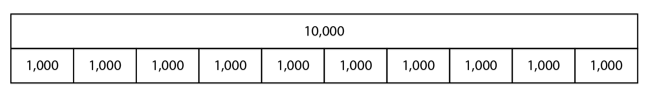 Represent  4 digit numbers to 10,000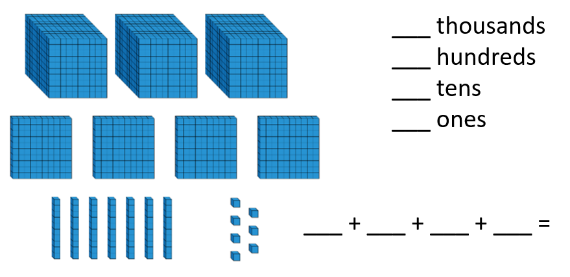 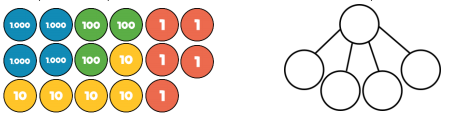 Partition 4 digit numbers to 10,000 in a PV chart 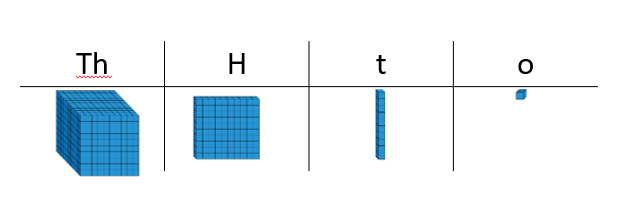 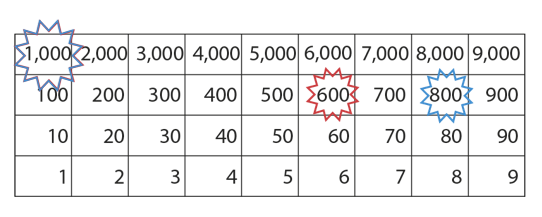 Partition 4 digit numbers to 10,000 in a variety of ways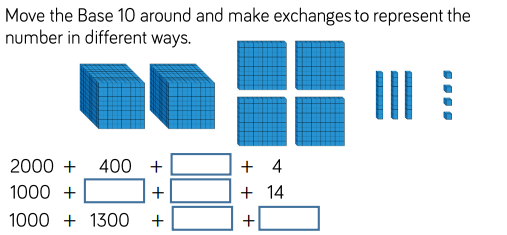 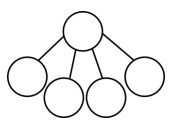 Order 4 digit numbers to 10,000Read and write 4 digit numbers to 10,000Count in and recognise multiples of 25 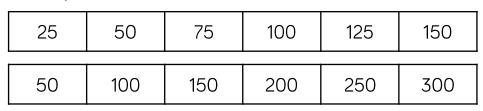 Place any number to 10,000 on a numberline with 1000s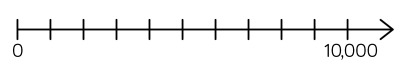 Place any number to 10,000 on an ENL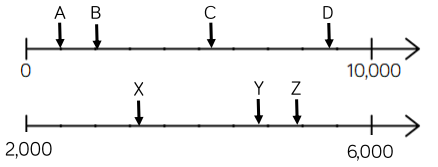 Know the next  and previous multiple of 1000 and 100  NCETM 1.22 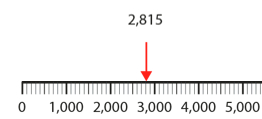 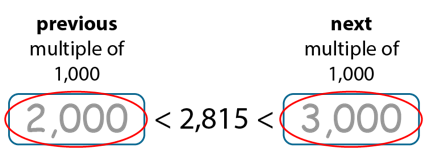 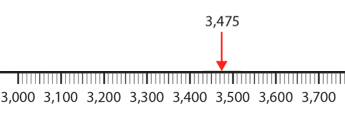 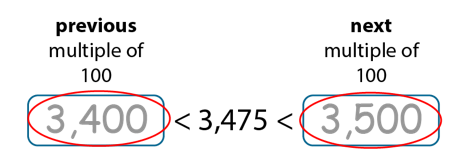 Know 1000 more/less than any number to 10,000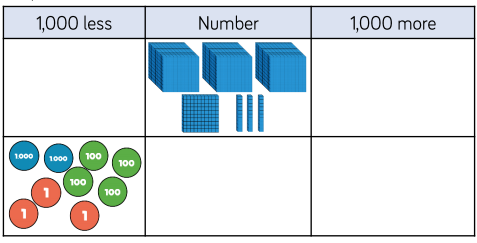 Compare numbers to 10,000 using  <   >   =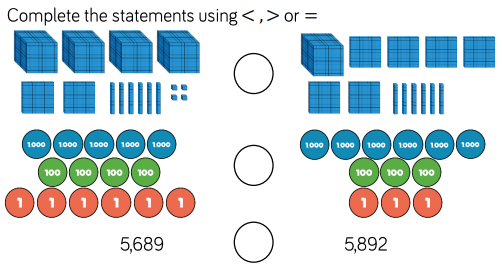 Show on a number line the nearest 10, 100, 1000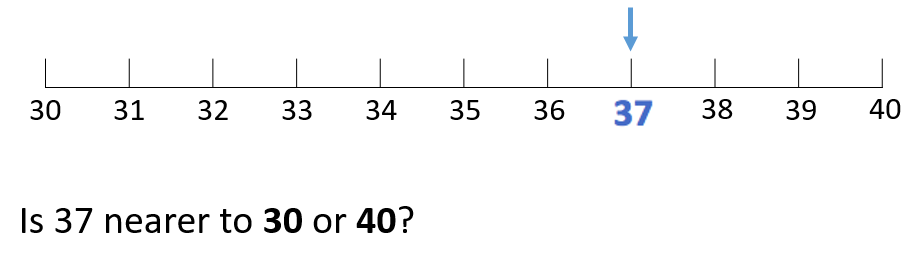 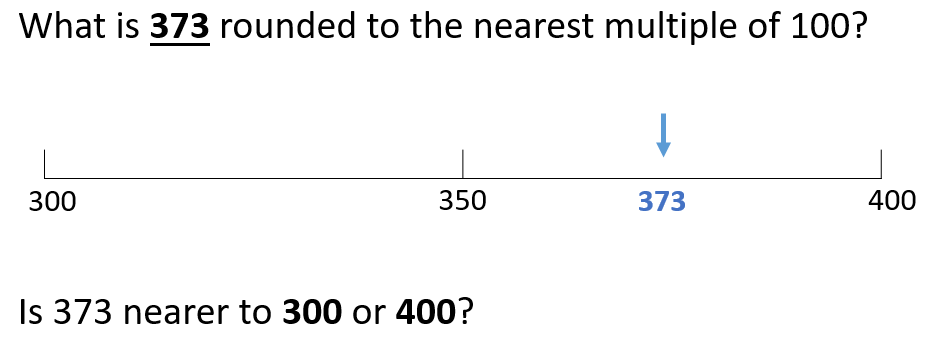 Round any number to the nearest 10/ 100/1000Be able to show negative numbers on a numberline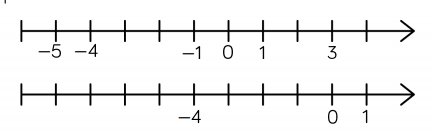 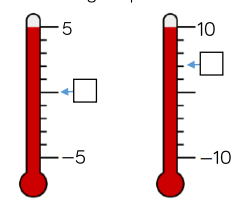 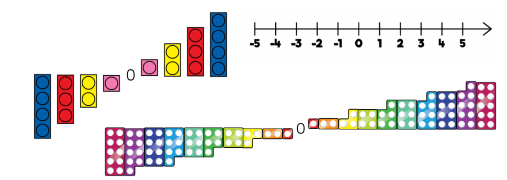 Count forward and back through 0 using negative numbersAutumn 1Y4  Addition and Subtraction ENL and mental strategies Y4  Addition and Subtraction ENL and mental strategies Notes Key concepts Use unitising language such as 5 tens subtract 3 tens equals 2 tens, three hundreds add 4 hundreds equals 7 hundreds.Identifying no work, mental and jottings calculations should be part of continuous provision and once children are secure with written methods always provide calculations that don’t need a formal method.  Empty box calculations, moving the equals sign and balancing equations should also be part of continuous practise and number talk. Children should estimate their answer firstMulti step problems should be included including multiplication and divisionInclude problems with money and measure (keep previous year group objectives on the boil) and statistics (this block can be included with addition and subtraction)ENL strategies should be used with time and can be practised with money and measure as wellChildren should be able to adjust calculations to make them easierKnow that addition is commutative and subtraction is notBe able to use the inverse to check (part whole models)Vocabulary: sum, total, difference, total, altogether, how many more, how much lessKey concepts Use unitising language such as 5 tens subtract 3 tens equals 2 tens, three hundreds add 4 hundreds equals 7 hundreds.Identifying no work, mental and jottings calculations should be part of continuous provision and once children are secure with written methods always provide calculations that don’t need a formal method.  Empty box calculations, moving the equals sign and balancing equations should also be part of continuous practise and number talk. Children should estimate their answer firstMulti step problems should be included including multiplication and divisionInclude problems with money and measure (keep previous year group objectives on the boil) and statistics (this block can be included with addition and subtraction)ENL strategies should be used with time and can be practised with money and measure as wellChildren should be able to adjust calculations to make them easierKnow that addition is commutative and subtraction is notBe able to use the inverse to check (part whole models)Vocabulary: sum, total, difference, total, altogether, how many more, how much lessBy the end of the teaching sequence children should…Examples  and models and images to useExamples  and models and images to useHave reviewed all of the ENL strategies from Y3 up to 3d Add and subtract multiples of 100 and 1000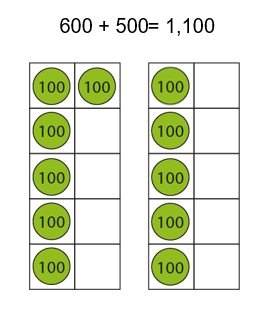 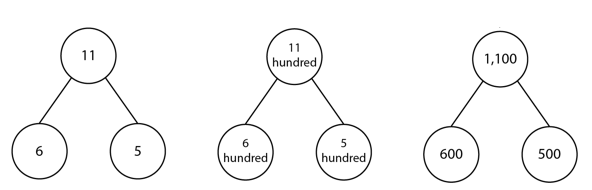 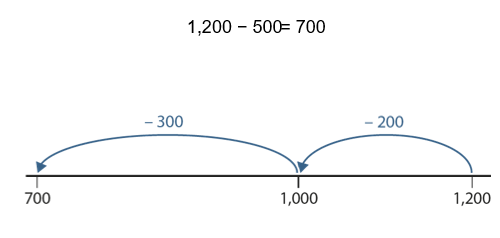 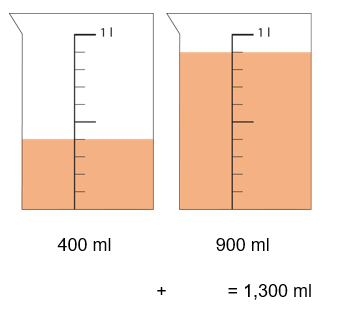 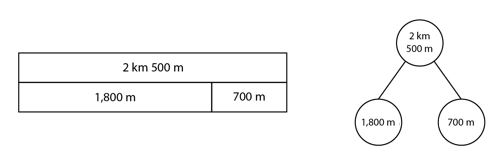 Add/subtract 1s 10s 100s and 1000s from any number to 10, 000 Use the context of measure to review concepts from Y3 and practise ENL strategies  Use the context of measure to review concepts from Y3 and practise ENL strategies Autumn 2 Y4 Addition and Subtraction Written methods Y4 Addition and Subtraction Written methods Notes Base 10 must be used first with expanded form by the side and abstract algorithm PV counters can then be used once concept is secured with the abstract algorithm alongsideBase 10 must be used first with expanded form by the side and abstract algorithm PV counters can then be used once concept is secured with the abstract algorithm alongsideBy the end of the teaching sequence children should…Examples  and models and images to useExamples  and models and images to useAdd 3d numbers using column addition with one exchange 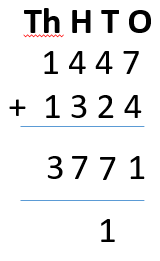 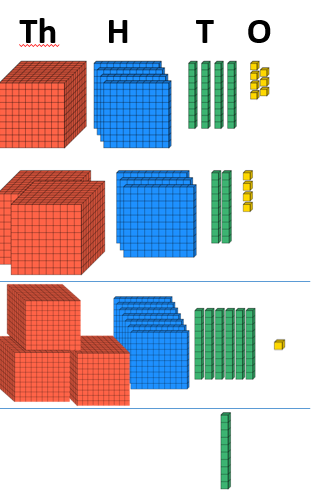 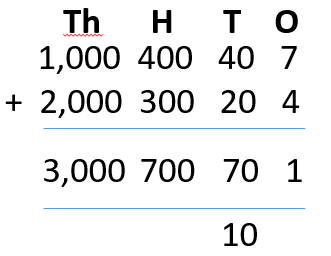 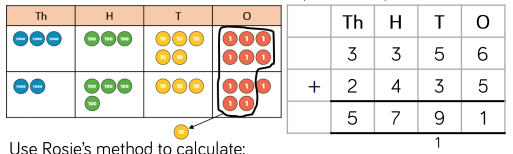 Add 3d numbers using column addition with more than one exchangeAdd 4d numbers using column addition with one exchangeAdd 4d numbers using column addition with more than one exchangeSubtract 3d numbers using column addition with one exchange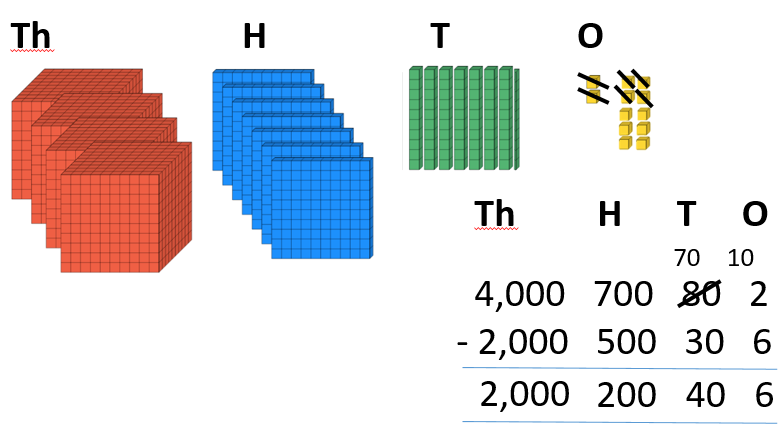 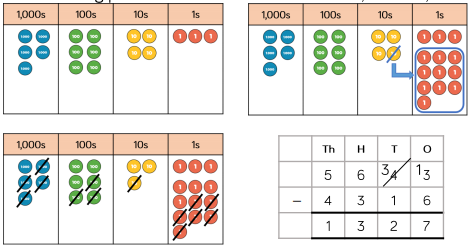 Subtract 3d numbers using column addition with more than one exchangeSubtract 4d numbers using column addition with one exchangeSubtract 4d numbers using column addition with more than one exchangeUse the inverse to check answers and show calculations as part – whole models 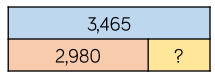 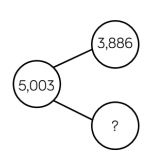 Be able to solve one step and two step problems in different contexts using addition and subtraction and apply the correct calculation method e.g measure and time reviewed from Y3 leading on to Y4 objectives below 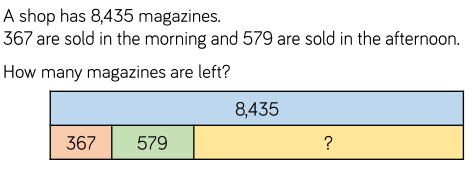 Y4 length and perimeterBy the end of the teaching sequence children should…Examples  and models and images to useNotesKnow how many metres in a km Use bar model to review number bonds to 1000Convert between metres and kilometres Add and subtract lengths Review addition and subtraction strategies  and fractions of amount in ½ km etc Understand that perimeter means the outside of a 2D shapeFind the perimeter of rectilinear shapes 